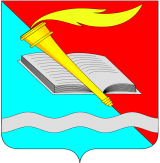 АДМИНИСТРАЦИЯ ФУРМАНОВСКОГО МУНИЦИПАЛЬНОГО РАЙОНА ПОСТАНОВЛЕНИЕ от ________________2020			                                          № _____________г. Фурманов О внесении изменений в постановление администрации Фурмановского муниципального района от 20.12.2018 № 1104 «Об утверждении схем размещения нестационарных торговых объектов на территории Фурмановского муниципального района»В соответствии с Федеральным законом от 28.12.2009 №381-ФЗ «Об основах государственного регулирования торговой деятельности в Российской Федерации», Приказом Департамента экономического развития и торговли Ивановской области от 18.02.2011 № 13-П «О порядке разработки и утверждения органами местного самоуправления муниципальных образований Ивановской области схем размещения нестационарных торговых объектов», в целях упорядочения размещения нестационарных торговых объектов на территории Фурмановского муниципального района и на основании поданных заявлений, администрация Фурмановского муниципального района п о с т а н о в л я е т:1. Внести в приложение № 1 к постановлению администрации Фурмановского муниципального района от 20.12.2018 № 1104 «Об утверждении схем размещения нестационарных торговых объектов на территории Фурмановского муниципального района» следующие изменения:1.1. Дополнить раздел 1 пунктами следующего содержания:1.2. Дополнить раздел 3 пунктом следующего содержания:1.3. Дополнить раздел 6 пунктами следующего содержания:2. Настоящее постановление вступает в силу с момента официального опубликования.3. Опубликовать постановление в официальном печатном издании «Вестник администрации Фурмановского муниципального района и Совета Фурмановского муниципального района» и разместить на официальном сайте Фурмановского муниципального района.4. Контроль за исполнением постановления возложить на заместителя главы администрации Фурмановского муниципального района А.А. Клюева.Глава Фурмановскогомуниципального района                                                           Р.А. СоловьевЮ.В.Устинова2-12-25№ п/пМесто нахождения, адрес размещения нестационарного торгового объектаВид нестационарного торгового объектаПлощадь нестационарного торгового объекта, кв.м.Ассортимент реализуемых товаров, видов услугСрок размещения нестационарного торгового объектаМесто, предусмотренное для размещения объекта субъектами малого и среднего предпринимательства(отмечено МСП)19г. Фурманов,ул. Крестьянская,у д.3нестационарный аппарат по продаже питьевой воды1,84питьевая водакруглогодично20г. Фурманов,ул. Мичурина,у д.5нестационарный аппарат по продаже питьевой воды1,84питьевая водакруглогодично21г. Фурманов,ул. К.Либкнехта, у МОУСОШ № 3автоцистерна20молоков течение года по графикуМСП22г. Фурманов,ул. 5 Декабря,у д.27автоцистерна20молоков течение года по графикуМСП23г. Фурманов,ул. Колосова,у д.15/43автоцистерна20молоков течение года по графикуМСП24г. Фурманов,ул. Красноармейская,у д.55автоцистерна20молоков течение года по графикуМСП25г. Фурманов,ул. Жуковского,у д.21автоцистерна20молоков течение года по графикуМСП26г. Фурманов,ул. Поселок Мирный,у д.18автоцистерна20молоков течение года по графикуМСП№ п/пМесто нахождения, адрес размещения нестационарного торгового объектаВид нестационарного торгового объектаПлощадь нестационарного торгового объекта, кв.м.Ассортимент реализуемых товаров, видов услугСрок размещения нестационарного торгового объектаМесто, предусмотренное для размещения объекта субъектами малого и среднего предпринимательства(отмечено МСП)23д.Иванково, у д.21автоцистерна20молоков течение года по графикуМСП№ п/пМесто нахождения, адрес размещения нестационарного торгового объектаВид нестационарного торгового объектаПлощадь нестационарного торгового объекта, кв.м.Ассортимент реализуемых товаров, видов услугСрок размещения нестационарного торгового объектаМесто, предусмотренное для размещения объекта субъектами малого и среднего предпринимательства(отмечено МСП)6д.Косогоры, у остановкиавтоцистерна20молоков течение года по графикуМСП7д. Баскаково, у д.36автоцистерна20молоков течение года по графикуМСП